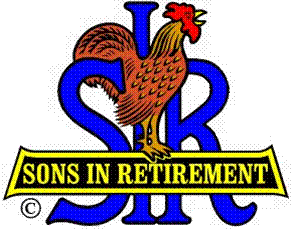 INCORPORATED LAS TRAMPAS BRANCH 116Boundary Oak WALNUT CREEK, CABRANCH EXECUTIVE COMMITTEE MEETING MINUTESJune18, 2018Big Sir Marty Katz called the meeting to order at 9:30 am.Secretary Fred Schafer confirmed a quorum was present.  Executive Committee members in attendance were:Big SIR Marty Katz Little SIR Jerry HicksSecretary Fred Schafer Treasurer Jim Nickels Assistant Treasurer Bob ShaderMembership Phil GoffDirectors Peter CoggiolaDave Harris 	Al HutchkoPaul RamacciottiAlso attending were Committee Chairmen: Kevin Donahue, Jim Barstow and Ron Armijo. Agenda:Big SIR Marty Katz reviewed the meeting agenda and asked if there were any additions or changes. There were none.  Secretary’s Report:  Secretary Fred Schafer asked if there were any changes or corrections to the April 16, 2018 BEC minutes as distributed.  There were none.  A motion to approve was made by Phil Goff and seconded by Al Hutchko.  The motion was approved.Treasurer’s Report:Treasurer Jim Nickels reported the Form 28 Branch cash balance for the month endingMay is $9,265.50.  We are currently under budget by $1,141.86.  We have effectively collected all dues for 2018.Attendance:Kevin Donahue reported:Current membership:  206								Luncheon guests/visitors:  2		     Speakers:  1				    Excused members:  49       		 Estimated Unexcused members:  9	  	Estimated Luncheon attendees:  15115 Unexcused Letters sent out for the April Lunch.  12 PaidKevin reported that again this month, many members (15 this month) failed to notify that they were not going to attend the June meeting by the deadline of 1:00 pm of the Monday before.  We discussed this problem.  We will make another announcement regarding the required report date in the Trampas Topics.  We also talked about the fact that only 75% of our members attend the monthly meetings.  This seems to be a standard number throughout all State SIR branches.  We will try to improve our attendance percentage but must realize that it will be difficult.Kevin will be leaving the Attendance Chairman position January 1, 2019.Membership:Phil Goff reported:Our current Branch membership is 206.  2 new members will be inducted at today’s lunch meeting.  They are:  Andy Myhr and Tom O’Brien – both sponsored by Jerry Hicks.There are 31 inactive members.2 members have resigned:  Don Roberts due to health issues and Nick Fokas due to home construction and extensive travel plans.There was discussion regarding who pays for a guest.  It was reaffirmed that the sponsor pays for a guest’s lunch.  If a guest walks in off the street requesting to attend, they pay for their own lunch.Big Sir Report: There will be no Sunshine report this month.  Good news, no deaths or new serious illnesses to report.Big SIR Marty presented his idea for solving our ongoing reserved seating for lunches and to prevent the need for people to arrive at 0 dark thirty to put out name tags to save spots for their particular groups.   A Captain will be appointed to represent each group which reserves spots at tables.  Example:  Chevron, Kaiser, ABC.The Captain will report via email to Marty by JULY 1, the number of spots they wish to reserve for each meeting.  They will also report the Captains name.  Example:  If Chevron requests 36 spots, they will be assigned 3 full tables of 10 and 6 spots at another 10 top and that their Captain is Joe Shome.There will be signs put on all assigned tables denoting the group sitting there.  Example:  Chevron will have 3 tables with just a Chevron sign and a 4th table which denotes that Chevron has 6 seats there.It is possible that in a situation such as the 6 top for Chevron exampled above, there may be a group of 4 also assigned to that table.  If that is the case, that group’s name will also be on the table and the # of seats they have.Kevin Donahue will send a list of those not attending the monthly meeting on Sunday night before the meeting to the Captains for each group.The Captains for each group will notify the Big or Little SIR by 11:00 before our meeting how many of their assigned seats will be available for other members to utilize.   Example: The Chevron captain learns from Kevin’s list and directly from his members that only 34 of his 36 members will attend the meeting.  He will make the notification that he will have 2 open seats.This new seating system should alleviate the need for the 0 dark thirty placing of name tags and also ensure that there will be open seats for all those who are not members of groups, guests, etc.This new seating system will also ensure that the groups that have been meeting and eating together for many years will still be able to still do so.Little SIR Report:Little SIR Jerry Hicks reported that today’s Luncheon speaker is Eric Christensen, a Captain with the Oakley Police Department.  He will speak about Scams.Next month’s speaker is Jim Caponitro, The CEO for Goodwill in the Bay Area. Other Committee Reports: There were no committee reports.There being no further business, the meeting was adjourned at 10:12.Fred Schafer, SecretaryExecutive Committee	Area 16 Governor			Region 5 DirectorAll Support and Activity Chairmen		